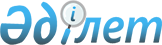 О внесении изменений в постановление Правительства Республики Казахстан от 30 декабря 2000 года N 1963Постановление Правительства Республики Казахстан от 15 декабря 2001 года N 1650     Правительство Республики Казахстан постановляет:     1. Внести в постановление Правительства Республики Казахстан от 30 декабря 2000 года N 1963  P001963_

   "Об утверждении Программы государственных инвестиций Республики Казахстан на 2000-2002 годы" (САПП Республики Казахстан, 2000 г., N 56, ст. 631) следующие изменения:     в приложении 3 к Программе государственных инвестиций Республики Казахстан на 2000-2002 годы, утвержденной указанным постановлением:     в отраслевом секторе "Транспорт и связь" строку, порядковый номер 14, изложить в следующей редакции:___________________________________________________________________________1 !        2       !     3       !   4   !  5   !   6   !      7     ! 8___!________________!_____________!_______!______!_______!____________!____14. Приобретение    ОАО "Kazakstan  2000-  Не     104,00 Освоение займа  -    воздушного      Airlines"       2002   опре-         Размер гарантий    судна Boeing                           делен    767 - 200 ER___________________________________________________________________________                                                   продолжение таблицы___________________________________________________________________________       9          !        10        !       11         !       12__________________!__________________!__________________!__________________                        35,00               69,00     35,00              27,00               42,00___________________________________________________________________________     2. Настоящее постановление вступает в силу со дня подписания.

     Премьер-Министр     Республики Казахстан

(Специалисты: Склярова И.В.,              Мартина Н.А.)       
					© 2012. РГП на ПХВ «Институт законодательства и правовой информации Республики Казахстан» Министерства юстиции Республики Казахстан
				